´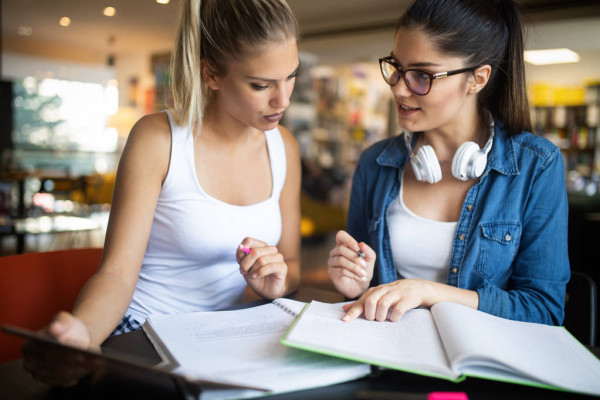 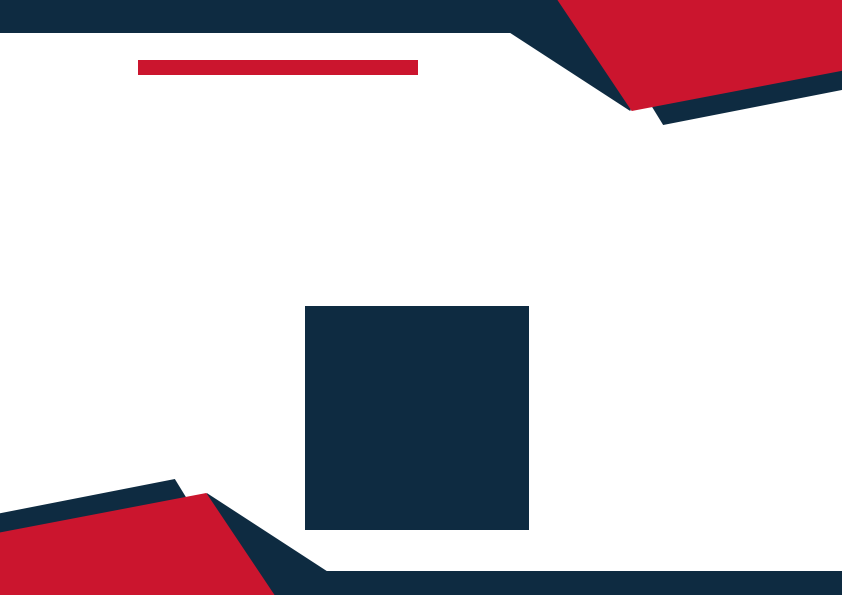 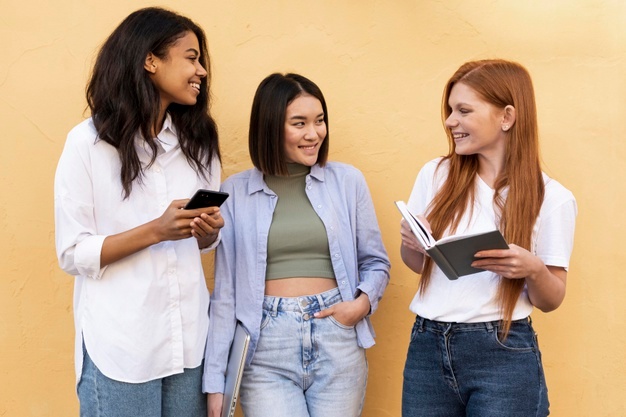 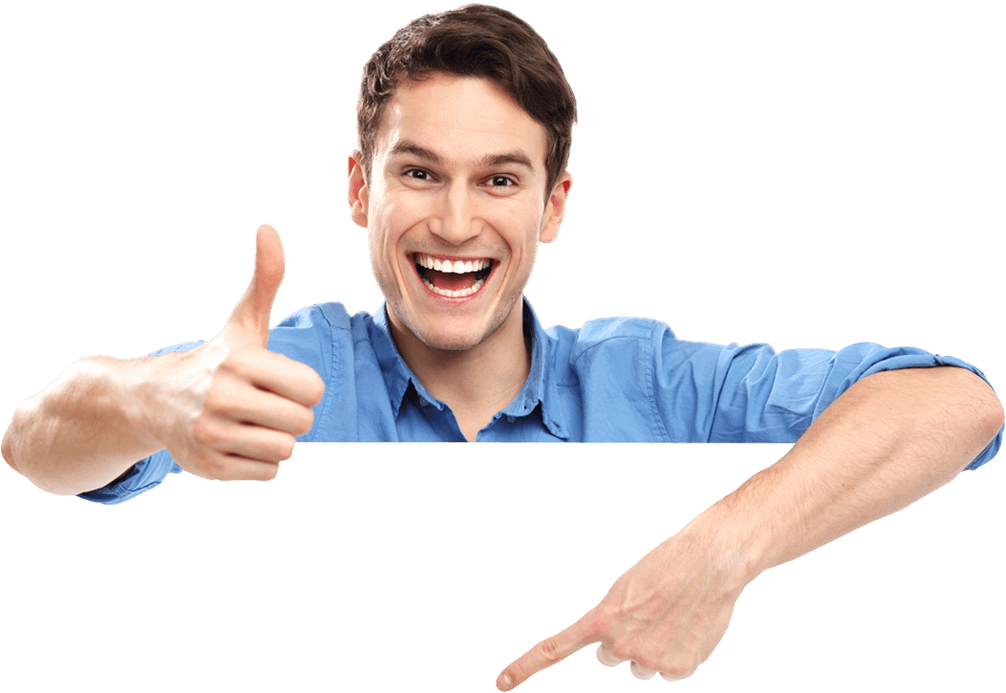 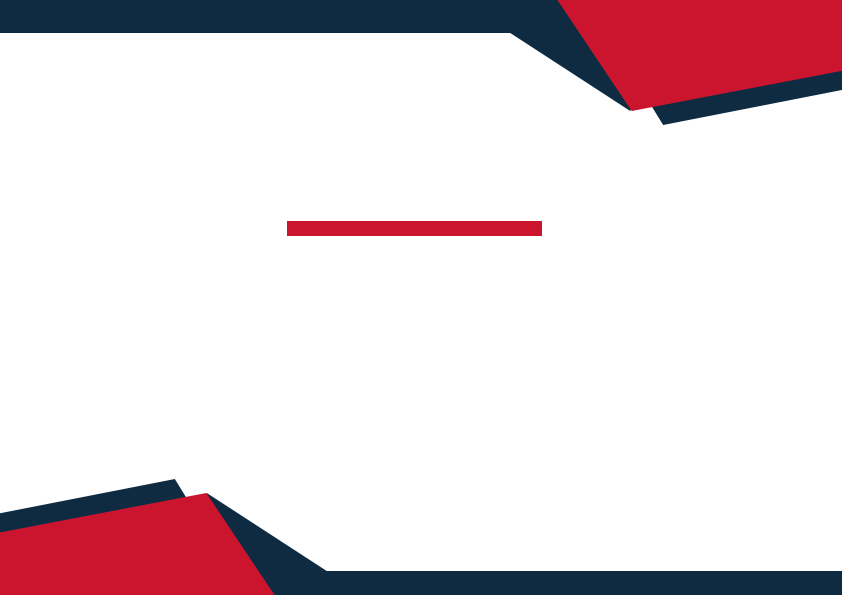 